Материалы  обучающимся  дистанционно 7-А и 7-Б классовСШ №25 по математике       Учитель: Щипицина Л.Н.24 апреля- 01 мая 1.Алгебра.Урок 1   (Изучение нового)Тема: «Решение систем линейных уравнений с двумя переменными способом подстановки»Вспомним, что  если два  уравнения объединить фигурной скобкой, то получим систему  двух уравнений с 2 переменными. Например,  Такие  системы решаются 3 способами: графический;способом подстановки;способом сложения.С графическим  способом  решения систем мы  разобрались , познакомимся с более  универсальным  способом решения систем-это способ подстановки.А)Алгоритм  (на примере)  решения системы  методом подстановки:Например, дана система уравнений:  Выразим  из одного уравнения переменную   у    -у = 11-4хУ= 4х-11      эту формулу  (или выражение)  назовём подстановкойВыпишем   другое  !!!  уравнение системы, и в него вместо у подставим  выражение  для  у  (подстановку)      :  6х-2( 4х-11)= 13Решим полученное уравнение:6х-8х+22= 13,-2х= 13-22,-2х= -9х=4,5Далее, вместо х  в любое     из уравнений системы подставим число 4,5 и найдём у:4х-у=11,4*4.5- у=11,18-у=11,-у=11-18-у=-7 У=7Запишем ответ в виде пары чисел.Ответ: (4,5; 7)Памятка:   можно выражать х и решать  систему по алгоритму.Урок-2А) Для лучшего восприятия новой темы, посмотрите  видеоурок:https://yandex.ru/video/preview/?filmId=17655510577678070245&text=решение%20систем%20способом%20подстановки%207%20класс%20видеоурок&path=wizard&parent-reqid=1587480833710888-1602458136932   Б) Рассмотрите  (ниже)  образец решения системы методом подстановкиОбразец задания:  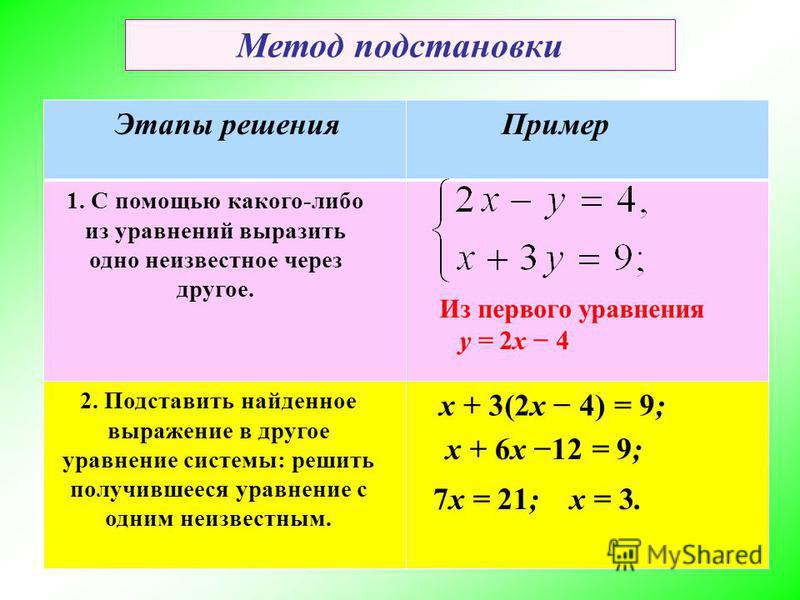 В)  Реши из учебника стр  213, №1069-а;    №1070-б;  № 1070- гУрок-3Выполнить  самостоятельную работу  (на оценку)1)  Решить системы  способом подстановки.1).2) 2) На повторение.  Решить систему графически:  Домашнее задание: прочитать материал учебника Алгебра-7 Ю.Н. Макарычев   стр 211-2132. Геометрия.Урок 1  Повторять ранее изученные билеты;Конспектировать ответы на вопросы №1 из билетов;(Работать с учебником и тетрадью для записи ответов на билеты) Готовиться к экзаменам!!!Решать экзаменационные задачиУрок 2   Решить задачи на     (на оценку)1)В равнобедренном треугольнике СDE  c  основанием CE проведена биссектриса CF. Найдите угол EFC, если угол D  равен  48 градусов. 2) Один из углов прямоугольного треугольника равен  60 градусов, а сумма гипотенузы и меньшего катета 30 см. Найти гипотенузу треугольникаВнеурочная деятельность.Решаем на «5».кто сможет: №333; №339045005800122-production-app-host-vla-web-yp-2&redircnt=1587480844.1 